هو الأبهی- ای دو بنده درگاه الهی هر چند بجسم در محضر...عبدالبهآء عباساصلی فارسی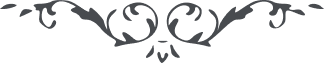 لوح رقم (110) – من آثار حضرت عبدالبهاء – مکاتیب عبد البهاء، جلد 8، صفحه 82هو الابهیای دو بندۀ درگاه الهی هر چند بجسم در محضر روحانیان حاضر نیستید و در محفل ربانیان جالس نه ولی قسم باسم اعظم که کل دوستان در شبستان دل و جان با رخی چون بدر تابان در جلوه چه که حقیقت شاخصه بصورت اصلیه و سیرت روحیه و کمالات ایمانیه و نعوت عرفانیه در خلوتخانه قلوب در جلوه و ظهور است پس مستبشر باشید و مبتهج که در این کور رفیع بچنین فیض بدیع موفق گشتید و بشکرانه این نعمت عظمی ثابت بر عهد و پیمان جمال ابهی گردید و بقوه الهیه نفوس ضعیفه را راسخ گردانید چه که عنقریب جنود تزلزل هجوم نماید و اوراق شبهات منتشر گردد و نعاق هر ناعقی بلند شود یکی حسبنا کتاب الله گوید دیگری بتأویل محکمات و ترویج متشابهات پردازد و با نفسی چون ثلج نار موقده قلوب اولیا را خاموش کند و مواثیق عظیمه یوم الست را فراموش کند (ع ع)